  Worship Today, May 31, 2020Pentecost SundayPrelude: “Prelude and Fugue in C Major,” J.S. BachWelcomeHymn:  # 555 - “Forward through the Ages” v. 1-2Praise BandPrayers of the People - Please submit your prayer request using the Facebook chat feature or submit via our webpage.The Lord’s Prayer:  Our Father, who art in heaven, hallowed be thy name. Thy kingdom come, thy will be done, on earth as it is in heaven. Give us this day our daily bread. And forgive us our trespasses, as we forgive those who trespass against us. And lead us not into temptation; but deliver us from evil. For thine is the kingdom, the power, and the glory, forever. Amen.Sermon:  Scripture: John 7: 37-39Hymn:  # 616 – “Come Sinners to the Gospel Feast”Postlude: “In Thee is Gladness,” R.C SchultzAnnouncementsThe Administrative Council is preparing a safety list for in-person worship on June 14th. Please check the web page for continuing information.Please join us for our virtual coffee time via Zoom at 9:30. Bring your favorite beverage and something to eat and enjoy warm fellowship. Click here to join:https://us02web.zoom.us/j/87346569242?pwd=S3pmcElBcE9yZHhNMWJibFRnV1lhUT09&status=success . Remember, we are still in mission while our doors are closed. We now have the means to give to HUMC via the website, your smart phone, or as always, mailing it to the church. The website for giving is https://www.hanoverinumc.org/giving. Look for our daily devotional on FacebookPastor Daniel “Harley” HelmChurch Office HoursMonday –Thursday 9:00-3:00220 E. LaGrange RdHanover, IN.  47243(812)-866-3101Email: hanoverumc1@gmail.comWebpage: https://www.hanoverinumc.org MusiciansOrganist: David HottelPianist: Yvonne DavisPraise Team: Jacob DeAtley, Dean Crafton, Jeff CroxtonHappening in JuneTue.	2	7:00 pm		Worship CommitteeSun	7	8:00 am	              Virtual Worship                             9:30 am		Virtual CoffeeThurs.  	11	10:00 am	Food TruckFriday	12	9:00-11:00 am	Food PantrySun	14	8:00 am	              In-person Worship                            10:30 am		In-person WorshipSun	17	8:00 am	              In-person-Worship                             10:30 am	In-person WorshipThurs.  	25	10:00 am	Food TruckFriday	26	9:00-11:00 am	Food PantrySun	28	8:00 am	              In-person Worship                            10:30 am		In-person WorshipTue.	30	6:00 pm		Finance Committee		7:00 pm		Ad CouncilPastor Harley will be on vacation from June 15-29.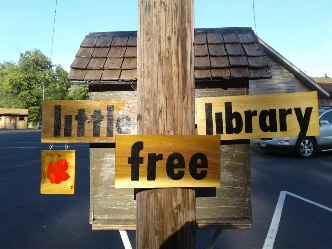 Happy Birthday to our Little Library